SLOVENŠČINA, SREDA, 13. 5. 2020UČNA TEMA: OPIS OSEBE 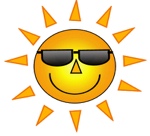 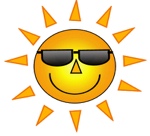 Danes je pred nami zelo prijetna naloga. Glasno in tiho boste prebrali besedilo o dečku Tilnu. Nato boste odgovorili še na vprašanja o prebranem.Besedilo za branje najdete v spletnem učbeniku za slovenščino na strani 68.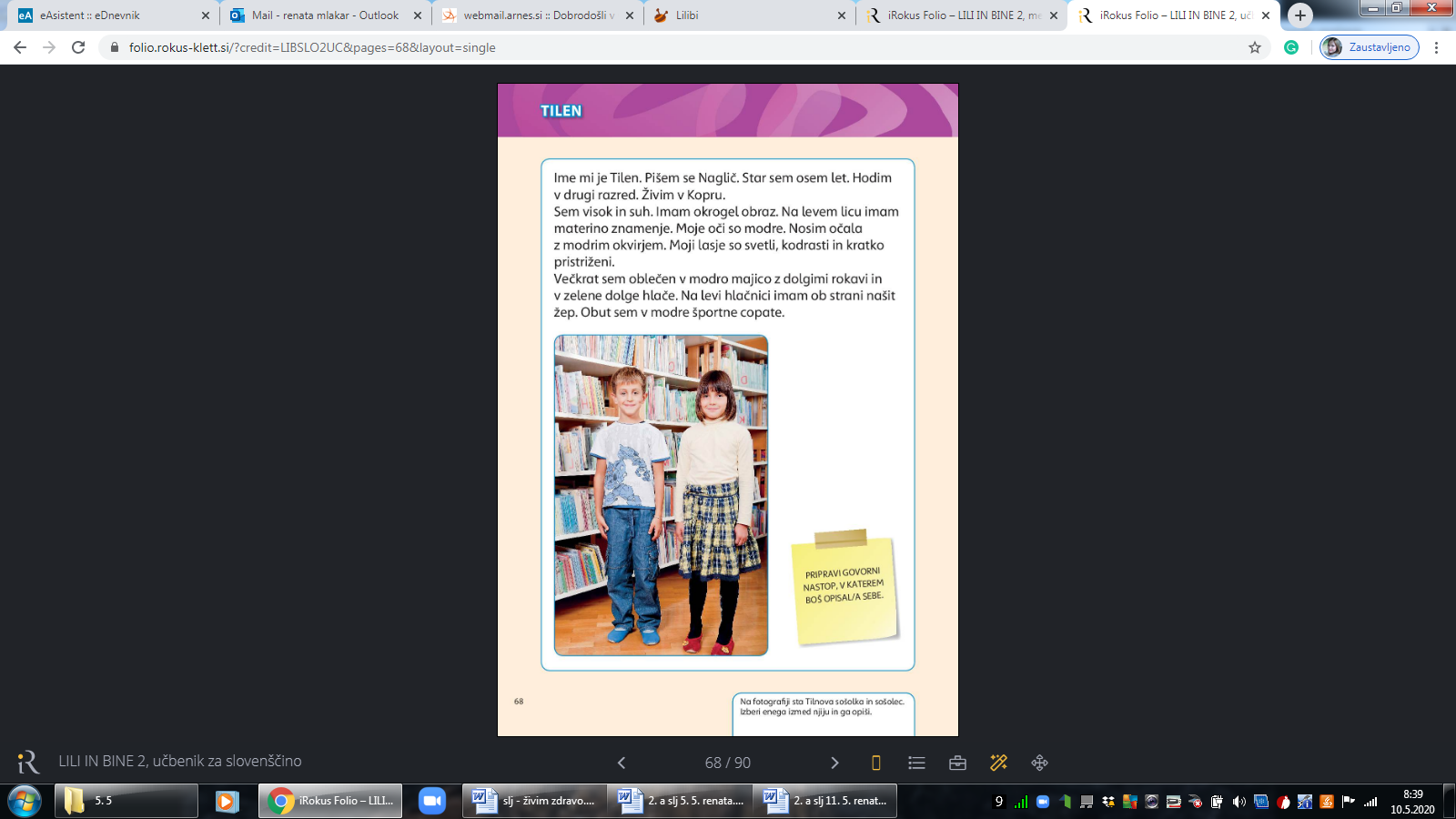 Nato odprite delovni zvezek na strani 103. Preberite vprašanja in najprej nanje odgovorite ustno. Na vprašanja odgovarjate v celih povedih. Zdaj na vprašanja odgovorite še pisno.     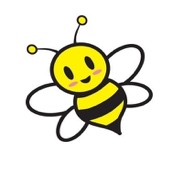 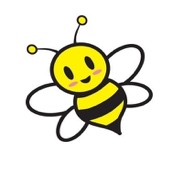 Hitri in vedoželjni lahko naredijo še naslednjo nalogo.  Na spletni strani interaktivne vaje/ slovenščina 1.-5-/ berem in pišem male tiskane črke/ nahrani pošast, te čaka zelo lačna pošast https://www.digipuzzle.net/minigames/hungrymonster/hungrymonster_quiz_si.htm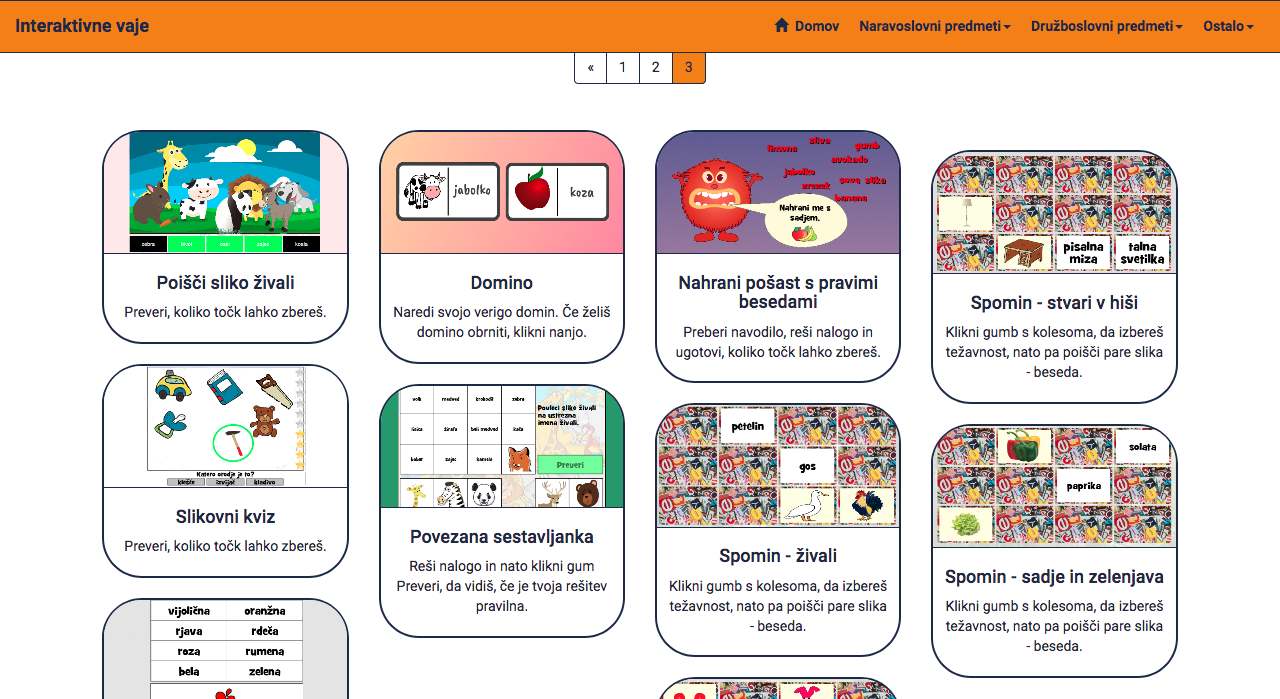 REŠITVEKo rešite nalogo, lahko svoje odgovore primerjate še z rešitvami. Tako boste videli, kako dobro vam je šlo in če bo treba morda še malo povaditi sestavljanje odgovorov na vprašanja.Tilen se piše Naglič.Tilen je star 8 let.Tilen živi v KopruTilen ima modre oči.Tilen je večkrat oblečen v modro majico z dolgimi rokavi in v zelene dolge hlače.